Supplementary MaterialsThe role of alpha-synuclein and other Parkinson’s genes in neurodevelopmental and neurodegenerative disordersC. Alejandra Morato Torres1, Zinah Wassouf2, Faria Zafar1, Danuta Sastre1, Tiago Fleming Outeiro2,3,4,5 , Birgitt Schüle1,*1Department Pathology, Stanford University School of Medicine, Stanford, CA, USA2German Center for Neurodegenerative Diseases, Göttingen, Germany3Department of Experimental Neurodegeneration, Center for Biostructural Imaging of Neurodegeneration, University Medical Center Göttingen, Göttingen, Germany.4Max Planck Institute for Experimental Medicine, Göttingen, Germany.5Translational and Clinical Research Institute, Faculty of Medical Sciences, Newcastle University, Framlington Place, Newcastle Upon Tyne, NE2 4HH, UK.*	Correspondence: Birgitt Schüle, bschuele@stanford.edu; Tel.: +1-650-721-1767Received: July 13, 2020; Accepted: date; Published: dateSupplementary Materials: Supplementary materials can be found at www.mdpi.com/xxx/s1.Table of ContentsFigure S1: Comparative genomic hybridization and optical mapping detect size and orientation of SNCA copy number variantsTable S1: Partial exonic PARK2 CNV deletion/duplication coordinates for UCSC genome browser custom tracksTable S2: 22q11.21 deletions coordinates for UCSC genome browser custom tracksTable S3: (A) 4q22.1deletions (<10MB) coordinates for UCSC genome browser custom tracks. (B) Small SNCA deletions/duplication coordinates for UCSC genome browser custom tracks. (C) SNCA duplication/ triplication sizes and coordinates for UCSC genome browser custom tracks.Table S4. Molecular, morphological, functional, and behavioral phenotypes in alpha-synuclein knockout modelsReferencesFigure S1: Comparative genomic hybridization and optical mapping detect size and orientation of SNCA copy number variantsFigure S1: A. UCSC genome browser custom tracks (genome build GRCh37/hg19, February 2009) for two SNCA triplication cases (red) and one SNCA duplication (blue). B. Illustration of comparative genomic hybridization (CGH) for two SNCA triplication cases. The lower panel of B shows the left and right breakpoint with a ‘step’ that indicated two different recombination events [1]. C. Optical mapping using Saphyr Genome Imaging (Bionano) allows for CNV sizing (resolution 500bp) and orientation of CNVs. Case is from NINDS Cell repository (Cell line ID: ND40065) and presents with a 7.9Mb duplication disrupting the Rho GTPase-activating protein 24 (ARHGAP24) and Glutamate receptor delta-2 (GRID2) gene. (GRID2) is also implicated in autism (https://gene.sfari.org/database/human-gene/GRID2 ; [2].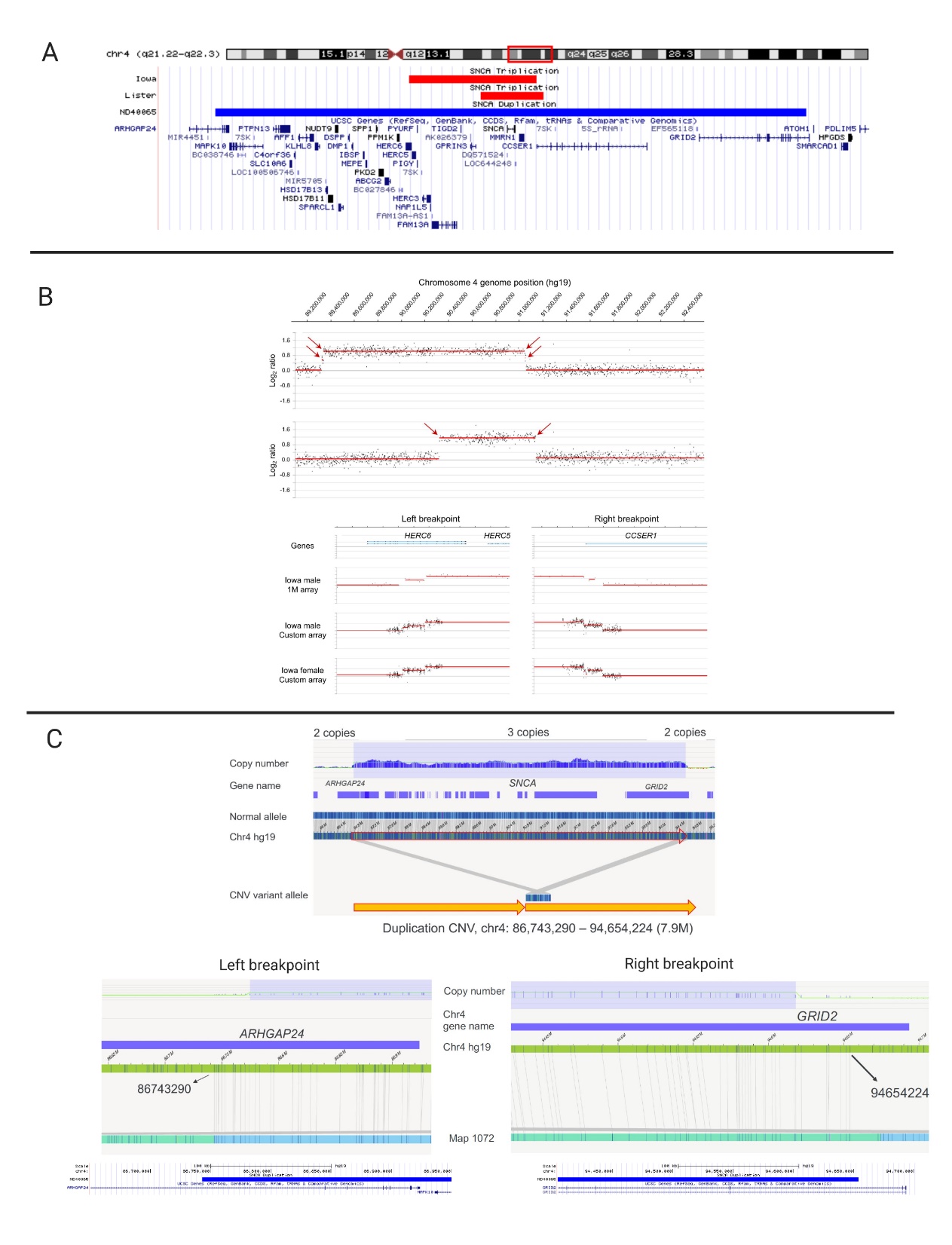 Table S1: Partial exonic PARK2 CNV deletion/duplication coordinates for UCSC genome browser custom tracks (genome build GRCh37/hg19, February 2009)In this Table S1, we listed genome coordinates for Figure 1. Case data were analyzed from Autism Genome Project (AGP) [3].Table S2: 22q11.21 deletions coordinates for UCSC genome browser custom tracks (genome build NCBI36/hg18, March 2006)In this Table S2, we listed genome coordinates for Figure 2.As a reference, we included the classic 22q11.21 deletion region (Velocardiofacial/DiGeorge syndrome) (https://decipher.sanger.ac.uk/syndrome/16#genotype/cnv/21/browser) and the recently characterized critical region for a higher rate of autism (LCR-A to LCR-B) [4]. Case data were analyzed from Autism Genome Project (AGP) [3]. For cases with identical deletions, we grouped cases into groups G1 to G9 (column ID/Group ID).Table S3.Table S3A: 4q22.1deletions (<10MB) coordinates for UCSC genome browser custom tracks (genome build GRCh37/hg19, February 2009)Genome coordinates for Figure 3A/B are listed in this Table S3A/B.Cases with neurodevelopmental delay, ASD, and/or other morphological phenotypes:DECIPHER: https://decipher.sanger.ac.uk/ClinVar: https://www.ncbi.nlm.nih.gov/clinvar/Table S3B: Small SNCA deletions/duplication coordinates for UCSC genome browser custom tracks (genome build GRCh37/hg19, February 2009)Table S3C: SNCA deletions/duplication coordinates for UCSC genome browser custom tracks (genome build GRCh37/hg19, February 2009)Table S4. Molecular, morphological, functional, and behavioral phenotypes in murine alpha-synuclein knockout modelsReferences1.	Zafar, F.; Valappil, R.A.; Kim, S.; Johansen, K.K.; Chang, A.L.S.; Tetrud, J.W.; Eis, P.S.; Hatchwell, E.; Langston, J.W.; Dickson, D.W., et al. Genetic fine-mapping of the Iowan SNCA gene triplication in a patient with Parkinson's disease. NPJ Parkinsons Dis 2018, 4, 18, doi:10.1038/s41531-018-0054-4.2.	Schaaf, C.P.; Sabo, A.; Sakai, Y.; Crosby, J.; Muzny, D.; Hawes, A.; Lewis, L.; Akbar, H.; Varghese, R.; Boerwinkle, E., et al. Oligogenic heterozygosity in individuals with high-functioning autism spectrum disorders. Hum Mol Genet 2011, 20, 3366-3375, doi:10.1093/hmg/ddr243.3.	Pinto, D.; Delaby, E.; Merico, D.; Barbosa, M.; Merikangas, A.; Klei, L.; Thiruvahindrapuram, B.; Xu, X.; Ziman, R.; Wang, Z., et al. Convergence of genes and cellular pathways dysregulated in autism spectrum disorders. Am J Hum Genet 2014, 94, 677-694, doi:10.1016/j.ajhg.2014.03.018.4.	Clements, C.C.; Wenger, T.L.; Zoltowski, A.R.; Bertollo, J.R.; Miller, J.S.; de Marchena, A.B.; Mitteer, L.M.; Carey, J.C.; Yerys, B.E.; Zackai, E.H., et al. Critical region within 22q11.2 linked to higher rate of autism spectrum disorder. Mol Autism 2017, 8, 58, doi:10.1186/s13229-017-0171-7.5.	Miller, D.T.; Adam, M.P.; Aradhya, S.; Biesecker, L.G.; Brothman, A.R.; Carter, N.P.; Church, D.M.; Crolla, J.A.; Eichler, E.E.; Epstein, C.J., et al. Consensus statement: chromosomal microarray is a first-tier clinical diagnostic test for individuals with developmental disabilities or congenital anomalies. Am J Hum Genet 2010, 86, 749-764, doi:10.1016/j.ajhg.2010.04.006.6.	Vulto-van Silfhout, A.T.; Hehir-Kwa, J.Y.; van Bon, B.W.; Schuurs-Hoeijmakers, J.H.; Meader, S.; Hellebrekers, C.J.; Thoonen, I.J.; de Brouwer, A.P.; Brunner, H.G.; Webber, C., et al. Clinical significance of de novo and inherited copy-number variation. Hum Mutat 2013, 34, 1679-1687, doi:10.1002/humu.22442.7.	Duyzend, M.H.; Nuttle, X.; Coe, B.P.; Baker, C.; Nickerson, D.A.; Bernier, R.; Eichler, E.E. Maternal Modifiers and Parent-of-Origin Bias of the Autism-Associated 16p11.2 CNV. Am J Hum Genet 2016, 98, 45-57, doi:10.1016/j.ajhg.2015.11.017.8.	Coe, B.P.; Witherspoon, K.; Rosenfeld, J.A.; van Bon, B.W.; Vulto-van Silfhout, A.T.; Bosco, P.; Friend, K.L.; Baker, C.; Buono, S.; Vissers, L.E., et al. Refining analyses of copy number variation identifies specific genes associated with developmental delay. Nat Genet 2014, 46, 1063-1071, doi:10.1038/ng.3092.9.	Piper, D.A.; Sastre, D.; Schüle, B. Advancing Stem Cell Models of Alpha-Synuclein Gene Regulation in Neurodegenerative Disease. Front Neurosci 2018, 12, 199, doi:10.3389/fnins.2018.00199.10.	Sterling, L.; Walter, M.; Ting, D.; Schüle, B. Discovery of functional non-coding conserved regions in the alpha-synuclein gene locus. F1000Res 2014, 3, 259, doi:10.12688/f1000research.3281.2.11.	Abeliovich, A.; Schmitz, Y.; Farinas, I.; Choi-Lundberg, D.; Ho, W.H.; Castillo, P.E.; Shinsky, N.; Verdugo, J.M.; Armanini, M.; Ryan, A., et al. Mice lacking alpha-synuclein display functional deficits in the nigrostriatal dopamine system. Neuron 2000, 25, 239-252, doi:10.1016/s0896-6273(00)80886-7.12.	Chandra, S.; Fornai, F.; Kwon, H.B.; Yazdani, U.; Atasoy, D.; Liu, X.; Hammer, R.E.; Battaglia, G.; German, D.C.; Castillo, P.E., et al. Double-knockout mice for alpha- and beta-synucleins: effect on synaptic functions. Proc Natl Acad Sci U S A 2004, 101, 14966-14971, doi:10.1073/pnas.0406283101.13.	Greten-Harrison, B.; Polydoro, M.; Morimoto-Tomita, M.; Diao, L.; Williams, A.M.; Nie, E.H.; Makani, S.; Tian, N.; Castillo, P.E.; Buchman, V.L., et al. alphabetagamma-Synuclein triple knockout mice reveal age-dependent neuronal dysfunction. Proc Natl Acad Sci U S A 2010, 107, 19573-19578, doi:10.1073/pnas.1005005107.14.	Kokhan, V.S.; Afanasyeva, M.A.; Vankin, G.I. alpha-Synuclein knockout mice have cognitive impairments. Behav Brain Res 2012, 231, 226-230, doi:10.1016/j.bbr.2012.03.026.15.	Cabin, D.E.; Shimazu, K.; Murphy, D.; Cole, N.B.; Gottschalk, W.; McIlwain, K.L.; Orrison, B.; Chen, A.; Ellis, C.E.; Paylor, R., et al. Synaptic vesicle depletion correlates with attenuated synaptic responses to prolonged repetitive stimulation in mice lacking alpha-synuclein. The Journal of neuroscience : the official journal of the Society for Neuroscience 2002, 22, 8797-8807.16.	Connor-Robson, N.; Peters, O.M.; Millership, S.; Ninkina, N.; Buchman, V.L. Combinational losses of synucleins reveal their differential requirements for compensating age-dependent alterations in motor behavior and dopamine metabolism. Neurobiol Aging 2016, 46, 107-112, doi:10.1016/j.neurobiolaging.2016.06.020.17.	Anwar, S.; Peters, O.; Millership, S.; Ninkina, N.; Doig, N.; Connor-Robson, N.; Threlfell, S.; Kooner, G.; Deacon, R.M.; Bannerman, D.M., et al. Functional alterations to the nigrostriatal system in mice lacking all three members of the synuclein family. The Journal of neuroscience : the official journal of the Society for Neuroscience 2011, 31, 7264-7274, doi:10.1523/JNEUROSCI.6194-10.2011.18.	Al-Wandi, A.; Ninkina, N.; Millership, S.; Williamson, S.J.; Jones, P.A.; Buchman, V.L. Absence of alpha-synuclein affects dopamine metabolism and synaptic markers in the striatum of aging mice. Neurobiol Aging 2010, 31, 796-804, doi:10.1016/j.neurobiolaging.2008.11.001.19.	Garcia-Reitboeck, P.; Anichtchik, O.; Dalley, J.W.; Ninkina, N.; Tofaris, G.K.; Buchman, V.L.; Spillantini, M.G. Endogenous alpha-synuclein influences the number of dopaminergic neurons in mouse substantia nigra. Exp Neurol 2013, 248, 541-545, doi:10.1016/j.expneurol.2013.07.015.20.	Robertson, D.C.; Schmidt, O.; Ninkina, N.; Jones, P.A.; Sharkey, J.; Buchman, V.L. Developmental loss and resistance to MPTP toxicity of dopaminergic neurones in substantia nigra pars compacta of gamma-synuclein, alpha-synuclein and double alpha/gamma-synuclein null mutant mice. J Neurochem 2004, 89, 1126-1136, doi:10.1111/j.1471-4159.2004.02378.x.21.	Burre, J.; Sharma, M.; Tsetsenis, T.; Buchman, V.; Etherton, M.R.; Sudhof, T.C. Alpha-synuclein promotes SNARE-complex assembly in vivo and in vitro. Science 2010, 329, 1663-1667, doi:10.1126/science.1195227.CountTypeExonSize (bp)Chrom.StartStopID1Deletion8/9197,372chr61618927601620901316016_32Deletion5/6265,769chr616227548416254125214103_17803Duplication3/4274,643chr616249528916276993120163_16720024Duplication2/3/4408,545chr616249528916290383313100_11735Duplication2/3/4389,593chr61625113011629008934156_16Duplication2/3/4351,673chr61625521611629038336362_37Deletion3/4226,621chr61625800561628066765326_38Deletion441,060chr61625888791626299388612_2019Deletion3/4160,236chr61626017341627619692267_110Duplication3/4212,453chr616262252416283497614220_353011Duplication3/4212,453chr61626225241628349766347_312Duplication3192,238chr616263768816282992513119_136413Duplication3185,689chr61626442371628299255335_314Duplication2/3190,740chr61626442371628349765431_415Deletion3143,617chr61626663491628099653382_5Genome Browser Custom Tracks (GRCh37/hg19)browser position chr6:161756581-163162564track name="PARK2 - 6q26" description="PARK2 - 6q26" visibility=2 itemRgb="On"chr6 161892760 162090131 6016_3 0 . 161892760 162090131 34,139,34chr6 162275484 162541252 14103_1780 0 . 162275484 162541252 34,139,34chr6 162495289 162769931 20163_1672002 0 . 162495289 162769931 65,105,225chr6 162495289 162903833 13100_1173 0 . 162495289 162903833 65,105,225chr6 162511301 162900893 4156_1 0 . 162511301 162900893 65,105,225chr6 162552161 162903833 6362_3 0 . 162552161 162903833 65,105,225chr6 162580056 162806676 5326_3 0 . 162580056 162806676 34,139,34chr6 162588879 162629938 8612_201 0 . 162588879 162629938 34,139,34chr6 162601734 162761969 2267_1 0 . 162601734 162761969 34,139,34chr6 162622524 162834976 14220_3530 0 . 162622524 162834976 65,105,225chr6 162622524 162834976 6347_3 0 . 162622524 162834976 65,105,225chr6 162637688 162829925 13119_1364 0 . 162637688 162829925 65,105,225chr6 162644237 162829925 5335_3 0 . 162644237 162829925 65,105,225chr6 162644237 162834976 5431_4 0 . 162644237 162834976 65,105,225chr6 162666349 162809965 3382_5 0 . 162666349 162809965 34,139,34CountTypeSize (bp)Chrom.StartStopID/Group ID1Deletion2,578,170chr2217241748198199183183_72Deletion2,537,993chr22172577871979578017015_13Deletion327,829chr2217060279173881086246_44Deletion301,170chr2218724527190256974074_15Deletion294,246chr2218719310190135562288_16Deletion225,582chr22170203001724588213112_12937Deletion216,802chr2218794653190114555264_48Deletion210,493chr2218815204190256975382_39Deletion206,237chr221705155017257787G110Deletion206,237chr221705155017257787G111Deletion206,237chr221705155017257787G112Deletion206,237chr221705155017257787G113Deletion206,237chr221705155017257787G114Deletion197,508chr221706027917257787G215Deletion197,508chr221706027917257787G216Deletion194,332chr221705155017245882G317Deletion194,332chr221705155017245882G318Deletion194,332chr221705155017245882G319Deletion194,332chr221705155017245882G320Deletion194,332chr221705155017245882G321Deletion185,603chr221706027917245882G422Deletion185,603chr221706027917245882G423Deletion185,603chr221706027917245882G424Deletion185,603chr221706027917245882G425Deletion185,603chr221706027917245882G426Deletion185,603chr221706027917245882G427Deletion185,603chr221706027917245882G428Deletion171,395chr2217074487172458825264_429Deletion153,319chr2217092563172458825516_330Deletion150,936chr221705155017202486G531Deletion150,936chr221705155017202486G532Deletion149,365chr221710842217257787G633Deletion149,365chr221710842217257787G634Deletion146,360chr221724174817388108G735Deletion146,360chr221724174817388108G736Deletion146,360chr221724174817388108G737Deletion142,226chr2217245882173881085265_538Deletion142,207chr2217060279172024865388_339Deletion138,876chr22172577871739666313071_84340Deletion137,460chr2217108422172458823029_441Deletion132,045chr2217051550171835954220_142Deletion130,321chr221725778717388108G843Deletion130,321chr221725778717388108G844Deletion130,321chr221725778717388108G845Deletion130,321chr221725778717388108G846Deletion130,321chr221725778717388108G847Deletion123,316chr2217060279171835954222_148Deletion120,248chr2218751164188714125432_349Deletion110,386chr221856907718679463G950Deletion110,386chr221856907718679463G951Deletion90,508chr2218575591186660994208_152Deletion46,573chr2218317638183642114288_153Deletion44,554chr2218274542183190968703_20154Deletion29,885chr22184098781843976320033_122700155Deletion14,003chr2218323020183370231240_356Deletion10,514chr22177421421775265614388_497057Deletion6,252chr22181664601817271214327_4410CountGenome Browser Custom Tracks (GRCh37/hg19)browser position chr22:16309492-21775472track name="22q11.21 deletions" description="22q11.21 deletions" visibility=2 itemRgb="On"1chr22 17241748 19819918 3183_7 0 . 17241748 19819918 34,139,342chr22 17257787 19795780 17015_1 0 . 17257787 19795780 34,139,343chr22 17060279 17388108 6246_4 0 . 17060279 17388108 34,139,344chr22 18724527 19025697 4074_1 0 . 18724527 19025697 34,139,345chr22 18719310 19013556 2288_1 0 . 18719310 19013556 34,139,346chr22 17020300 17245882 13112_1293 0 . 17020300 17245882 34,139,347chr22 18794653 19011455 5264_4 0 . 18794653 19011455 34,139,348chr22 18815204 19025697 5382_3 0 . 18815204 19025697 34,139,349chr22 17051550 17257787 G1 0 . 17051550 17257787 34,139,3410chr22 17060279 17257787 G2 0 . 17060279 17257787 34,139,3411chr22 17051550 17245882 G3 0 . 17051550 17245882 34,139,3412chr22 17060279 17245882 G4 0 . 17060279 17245882 34,139,3413chr22 17074487 17245882 5264_4 0 . 17074487 17245882 34,139,3414chr22 17092563 17245882 5516_3 0 . 17092563 17245882 34,139,3415chr22 17051550 17202486 G5 0 . 17051550 17202486 34,139,3416chr22 17108422 17257787 G6 0 . 17108422 17257787 34,139,3417chr22 17241748 17388108 G7 0 . 17241748 17388108 34,139,3418chr22 17245882 17388108 5265_5 0 . 17245882 17388108 34,139,3419chr22 17060279 17202486 5388_3 0 . 17060279 17202486 34,139,3420chr22 17257787 17396663 13071_843 0 . 17257787 17396663 34,139,3421chr22 17108422 17245882 3029_4 0 . 17108422 17245882 34,139,3422chr22 17051550 17183595 4220_1 0 . 17051550 17183595 34,139,3423chr22 17257787 17388108 G8 0 . 17257787 17388108 34,139,3424chr22 17060279 17183595 4222_1 0 . 17060279 17183595 34,139,3425chr22 18751164 18871412 5432_3 0 . 18751164 18871412 34,139,3426chr22 18569077 18679463 G9 0 . 18569077 18679463 34,139,3427chr22 18575591 18666099 4208_1 0 . 18575591 18666099 34,139,3428chr22 18317638 18364211 4288_1 0 . 18317638 18364211 34,139,3429chr22 18274542 18319096 8703_201 0 . 18274542 18319096 34,139,3430chr22 18409878 18439763 20033_1227001 0 . 18409878 18439763 34,139,3431chr22 18323020 18337023 1240_3 0 . 18323020 18337023 34,139,3432chr22 17742142 17752656 14388_4970 0 . 17742142 17752656 34,139,3433chr22 18166460 18172712 14327_4410 0 . 18166460 18172712 34,139,34LCR regionsbrowser position chr22:16309492-21775472track name="LCR" description="Low Copy Number Repeat Sequences" visibility=2 itemRgb="On"1chr22 17276972 18600656 LCR-A_LCR-B  0 . 17276972 18600656 0,0,02chr22 17276972 19712953 Classic_Deletion 0 . 17276972 19712953 0,0,0No.TypeSize (bp)Chrom.StartStopIDPhenotypeReference1Deletion67,193chr490791345908585383521_3N/A[3]2Duplication177,945chr49052767990705624CV251304Abnormality of the face, Intellectual disabilityDECIPHER3Deletion754,432chr49045865291213084VCV000146171Developmental delay AND/OR other significant developmental or morphological phenotypesClinVar4Deletion754,432chr49045865291213084nsv529189Developmental delay AND/OR other significant developmental or morphological phenotypes[5]5Deletion884,797chr49027212091156917nsv949454NA[6]6Deletion996,780chr49016856691165346nsv1323206NA[7]7Deletion999,006chr49016778191166787nsv1012406NA[8]8Duplication4,065,651chr48826550492331155CV342092Duane anomaly, Growth delay, Hemivertebrae, Horseshoe kidney, Vertebral segmentation defectDECIPHER9Deletion5,756,752chr48957144395328195CV337659Global developmental delay, Joint hypermobility, pes planusDECIPHER10Deletion6,251,589chr48829592794547516CV339430Agenesis of corpus callosum, porencephalic cystDECIPHER11Deletion6,966,581chr49000520496971785VCV000562945N/AClinVar12Deletion7,231,379chr48583977193071150VCV000396146Developmental delay AND/OR other significant developmental or morphological phenotypesClinVar13Deletion8,344,282chr48989119798235479VCV000443904Oculomotor apraxia
Impaired social interactions 
Delayed speech and language development
Delayed gross motor developmentClinVar14Deletion8,523,827chr48637051894894345VCV000152923Developmental delay AND/OR other significant developmental or morphological phenotypesClinVar15Deletion9,004,389chr48221092591215314CV994_2Broad palm, Intellectual disability, Narrow nasal bridge, Short foot, Short palm, Short philtrum, Short stature, Tapered finger, Thin lower lip vermilionDECIPHERCountGenome Browser Custom Tracks (GRCh37/hg19)browser position chr4:81985657-98524436track name="SNCA - 4q22.1" description="SNCA CNV cases" visibility=2 itemRgb="On"1chr4 90791345 90858538 3521_3 0 . 90791345 90858538 65,105,2252chr4 90527679 90705624 CV251304 0 . 90527679 90705624 65,105,2253chr4 90458652 91213084 VCV000146171 0 . 90458652 91213084 34,139,344chr4 90458652 91213084 nsv529189 0 . 90458652 91213084 34,139,345chr4 90272120 91156917 nsv949454 0 . 90272120 91156917 34,139,346chr4 90168566 91165346 nsv1323206 0 . 90168566 91165346 34,139,347chr4 90167781 91166787 nsv1012406 0 . 90167781 91166787 34,139,348chr4 88265504 92331155 CV342092 0 . 88265504 92331155 65,105,2259chr4 89571443 95328195 CV337659 0 . 89571443 95328195 34,139,3410chr4 88295927 94547516 CV339430 0 . 88295927 94547516 34,139,3411chr4 90005204 96971785 VCV000562945 0 . 90005204 96971785 34,139,3412chr4 85839771 93071150 VCV000396146 0 . 85839771 93071150 34,139,3413chr4 89891197 98235479 VCV000443904 0 . 89891197 98235479 34,139,3414chr4 86370518 94894345 VCV000152923 0 . 86370518 94894345 34,139,3415chr4 82210925 91215314 CV994_2 0 . 82210925 91215314 65,105,225Genome Browser Custom Tracks (GRCh37/hg19)ReferenceDuplicationsbrowser position chr4:88169442-92453245track name=Duplications="Duplications" itemRgb=Onchr4 90791345 90858538 3521_3 0 . 90791345 90858538 65,105,225Pinto et al., 2014chr4 90527679 90705624 CV251304 0 . 90527679 90705624 65,105,225DECIPHERSNPs/SSVbrowser position chr4:88169442-92453245track name=SNPs description="SNPs/SSVs" itemRgb=Onchr4 90678541 90678541 rs2736990 0 . 90678541 90678541 0,0,0Piper et at., 2018chr4 90646886 90646886 rs356165 0 . 90646886 90646886 0,0,0Piper et at., 2018chr4 90637601 90637601 rs356219 0 . 90637601 90637601 0,0,0Piper et at., 2018chr4 90757394 90757394 rs3756063 0 . 90757394 90757394 0,0,0Piper et at., 2018chr4 90674431 90674431 rs356168 0 . 90674431 90674431 0,0,0Piper et at., 2018chr4 90639515 90639515 rs11931074 0 . 90639515 90639515 0,0,0Piper et at., 2018chr4 90647278 90647278 rs17016074 0 . 90647278 90647278 0,0,0Piper et at., 2018chr4 90767039 90767305 Rep1-allele 0 . 90767039 90767305 0,0,0[9]ECR browser position chr4:88169442-92453245track name="ECR Regions" description="Evolutionarily Conserved Regions"chr4 90614642 90614787 D1[10]chr4 90614642 90614787 D2Sterling et al., 2014chr4 90629790 90630480 D3Sterling et al., 2014chr4 90636848 90637316 D6Sterling et al., 2014chr4 90659197 90659350 I2Sterling et al., 2014chr4 90674661 90675121 I5Sterling et al., 2014chr4 90675762 90675891 I6Sterling et al., 2014chr4 90682267 90682378 I8Sterling et al., 2014chr4 90721509 90721763 I12Sterling et al., 2014chr4 90785647 90785975 U3Sterling et al., 2014chr4 90789074 90789786 U4-1Sterling et al., 2014chr4 90791038 90791735 U4-3Sterling et al., 2014Genome Browser Custom Tracks (GRCh37/hg19)Triplicationbrowser position chr4:85000000-98000000track name="Iowa" description="SNCA Triplication" visibility=2 itemRgb="On"chr4 89337388  91047146  20163_1672002 0 . 89337388  91047146  255,0,0track name="Lister" description="SNCA Triplication" visibility=2 itemRgb="On"chr4 90302002 91143727  20163_1672002 0 . 90302002 91143727  255,0,0Duplicationtrack name="ND40065" description="SNCA Duplication" visibility=2 itemRgb="On"chr4 86743290  94654224  20163_1672002 0 . 86743290 94654224 0,0,255α-syn KO Double KO (α-β) or (α-γ)Triple KO (α-β-γ)Brain architecture and neuronal morphologyDeveloping brainNot reportedNot reportedNot reported Brain architecture and neuronal morphologyYoung/adult (1- 14 months)Normal [11]Normal in α-β double KO [12]Normal [13]Brain architecture and neuronal morphologyOld (≥24 months) Not reportedNot reportedNormal [13]Synaptic topography Developing brainNot reportedNot reportedNot reported Synaptic topography Young/adult (1 - 14 months)No gross alteration on synaptic terminals, synaptic vesicles in striatum unchanged [11]Vesicle number and size remained unchanged [12], no significant changes in presynaptic bouton area, density of vesicles (α-β double KO) [12]30% decreased synaptic termini [13], 28% decrease in presynaptic terminal area [13], unaltered synaptic density [13]Synaptic topography Old (≥24 months)Not reportedNot reportedUnaltered synaptic density [13]ElectrophysiologyDeveloping brainNot reportedNot reportedNot reported ElectrophysiologyYoung/adult (1 - 14 months)Not reportedNot reportedDecreased conduction velocity, excitability [13] ElectrophysiologyOld (≥24 months)Not reportedNot reportedNot reported Behavior Young/adult (1 - 14 months)Reduced learning ability, disturbance of spatial memory [14], anxiety behavior [15], no altered locomotor activity in novel environment [11] Decrease motor performance (α-β double KO) [16]Hyperactive in novel environments [17], decrease motor performance [16]Behavior Old(≥ 24 months)Motor coordination not impaired [18]Not reportedNot reported Midbrain dopaminergic neurons; count and morphology Developing brainReduction on the dopaminergic neurons (33%)  at embryonic day 13.5 [19]Not reportedNot reported Midbrain dopaminergic neurons; count and morphology Young/adult (1 - 14 months)No difference [11]No difference in α-β double KO  [12], decrease in TH+ neurons in SNpc in α-γ KO [20]No difference [17], no change on TH+ neurons in the SNpc [16]Midbrain dopaminergic neurons; count and morphology Old (≥24 months)Decreased of TH+ fibers in the dorsal striatum [18], decrease number of neurons [16]Reduction of TH+ neurons in the SNpc (α-β double KO) [16]Mild decrement [13], no change on TH+ neurons in SNpc [16]Striatal dopamineDeveloping brainNot reportedNot reportedNot reported Striatal dopamineYoung/adult (1 - 14 months)Reduction of striatal dopamine (18%) [11,14], attenuation of dopamine dependent locomotor response to amphetamine [11]Not reportedNot reported Striatal dopamineOld (≥24 months)Reduction of 36.2% (24 mo)[18], around 20% decrement [16]Reduction of 18% [12], around 25% reduction [16] (α-β double KO)Around 30% decrease [16] Survival and grossDeveloping brainNot reportedNot reportedNot reported Survival and grossYoung/adult (1 - 14 months)Viable, fertile, and normal in size [11]No changes on survival in α-β double KO [12]10% decrease survival rate [13], increased mortality (12%) by 12 months [13], unaltered overall survival rate [16] Survival and grossOld (≥24 months)Not reportedNot reportedUnaltered survival rate [16]β-and or γ-synDeveloping brainNot reportedNot reportedNot reported β-and or γ-synYoung/adult (1 - 14 months)No changes on gross or subcellular distribution [11], increment on β-syn in midbrain [20]50% increase of γ synuclein in α-β double KO [12], increase of β synuclein in α-γ KO mice [20] Not reported β-and or γ-synOld (≥24 months)Not reportedNot reportedNot reported Synaptic proteinsDeveloping brainNot reportedNot reportedNot reported Synaptic proteinsYoung/adult (1 - 14 months)Not reported30% increase in 14-3-3e protein and complexines in α-β double KO [12]Increase in complexin II, synapsin IIb, and 14-3-3 β and ε isoforms [13]Synaptic proteinsOld (≥24 months)Rab3a, synaptophysin, syn1 were unaltered [11]Not reportedDecrease of complexin II, synapsin IIb [13], 14-3-3 β and ε isoforms, changes in SNARE proteins (SNAP-25) and synaptobrevin-2 [13], decrease in synaptobrevin-2 [21], increase in CSPα [21], decrease in SNARE complex [21] Other dopamine metabolites and transportersDeveloping brainNot reportedNot reportedNot reported Other dopamine metabolites and transportersYoung/adult (1 - 14 months)Not reportedDOPAC and HVA levels unchanged, unchanged levels of 5-HT [12], (in α-β double KO or α-γ KO) [20]Not reported Other dopamine metabolites and transportersOld (≥24 months)Unchanged, downregulation of DAT [18] Not reportedUnchanged [16] MPTP toxicity resistance Young/adult (1 - 14 months)Resistance to MPTP toxicity [20]Resistance to MPTP toxicity in (α-β double KO) [20]Not reported MPTP toxicity resistance Young/adult (1 - 14 months)Resistance to MPTP toxicity [20]Resistance to MPTP toxicity in (α-β double KO) [20]Not reported MPTP toxicity resistance Old (≥24 months)Not reportedNot reportedNot reported 